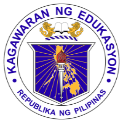 	GRADES 1 to 12	DAILY LESSON LOGSchool:Grade Level:VI	GRADES 1 to 12	DAILY LESSON LOGTeacher:File created by Ma’am ALONA C. REYESLearning Area:ARALING PANLIPUNAN	GRADES 1 to 12	DAILY LESSON LOGTeaching Dates and Time:MARCH 9 – 13, 2020 (WEEK 8)Quarter:4TH QUARTERMONDAYTUESDAYWEDNESDAYTHURSDAYFRIDAYLayuninPamantayang PangnilalamanNaipamamalas ang mas malalim na pag-unawa at pagpapahalaga sa patuloy na pagpupunyagi ng mga Pilipino tungo sa pagtugon ng mga hamon na nagsasarili at umuunlad na bansaNaipamamalas ang mas malalim na pag-unawa at pagpapahalaga sa patuloy na pagpupunyagi ng mga Pilipino tungo sa pagtugon ng mga hamon na nagsasarili at umuunlad na bansaNaipamamalas ang mas malalim na pag-unawa at pagpapahalaga sa patuloy na pagpupunyagi ng mga Pilipino tungo sa pagtugon ng mga hamon na nagsasarili at umuunlad na bansaNaipamamalas ang mas malalim na pag-unawa at pagpapahalaga sa patuloy na pagpupunyagi ng mga Pilipino tungo sa pagtugon ng mga hamon na nagsasarili at umuunlad na bansaNaipamamalas ang mas malalim na pag-unawa at pagpapahalaga sa patuloy na pagpupunyagi ng mga Pilipino tungo sa pagtugon ng mga hamon na nagsasarili at umuunlad na bansaPamantayan sa PagaganapNakapagpapakita ng aktibong pakikilahok sa gawaing makatutulong sa pag-unlad ng bansa bilang pagtupad ng sariling tungkulin na siyang kaakibat na pananagutan sa pagtamasa ng  mga karapatan bilang isang Malaya at maunlad na Pilipino Nakapagpapakita ng aktibong pakikilahok sa gawaing makatutulong sa pag-unlad ng bansa bilang pagtupad ng sariling tungkulin na siyang kaakibat na pananagutan sa pagtamasa ng  mga karapatan bilang isang Malaya at maunlad na Pilipino Nakapagpapakita ng aktibong pakikilahok sa gawaing makatutulong sa pag-unlad ng bansa bilang pagtupad ng sariling tungkulin na siyang kaakibat na pananagutan sa pagtamasa ng  mga karapatan bilang isang Malaya at maunlad na Pilipino Nakapagpapakita ng aktibong pakikilahok sa gawaing makatutulong sa pag-unlad ng bansa bilang pagtupad ng sariling tungkulin na siyang kaakibat na pananagutan sa pagtamasa ng  mga karapatan bilang isang Malaya at maunlad na Pilipino Nakapagpapakita ng aktibong pakikilahok sa gawaing makatutulong sa pag-unlad ng bansa bilang pagtupad ng sariling tungkulin na siyang kaakibat na pananagutan sa pagtamasa ng  mga karapatan bilang isang Malaya at maunlad na Pilipino Mga Kasanayan sa Pagkatuto     (Isulat ang code ng bawat kasanayan)AP6TDK-IVg-h-7AP6TDK-IVg-h-7AP6TDK-IVg-h-7AP6TDK-IVg-h-7AP6TDK-IVg-h-7CognitiveNakabibigay sa kahulugan ng enerhiyaNaiisa-isa ang mga hakbang sa pagtitipid ng enerhiyaNakabibigay-kaugnayan ng enerhiya sa pag-unlad ng bansaNakapagmumungkahi ng iba’t ibang paraan sa pangangalaga ng kapaligiranNasisiyasat ng mabuti ang mga paraan sa pangangalaga ng kapaligiranAffectiveNakababahagi sa klase sa kahalagahan ng enerhiyaNakalalahad sa mga posibleng mangyari kung hindi magtitipid ng enerhiyaNakalalahad ng mga opinyon sa kahalagan ng enerhiya sa pag-unlad ng bansaNakagugunita ng mga karanasang may kinalaman sa pangangalaga ng kapaligiranNakagugunita ng mga karanasang may kinalaman sa hindi tamang pangangalaga ng kapaligiranPsychomotorNakagagawa ng isang akrostik ng salitang enerhiyaNakabubuo ng isang graphic organizer na nagpapakita ng mga paraan sa pagtipid ng enerhiyaNakasasadula sa mga epekto ng hindi maayos na pagtitipid ng enerhiya  sa pag-unlad ng bansaNakaguguhit ng isang poster na nagpapakita sa kahalagahan ng pangangalaga ng kapaligiranNakalilista sa mga programa ng pamahalaan na nangangalaga sa kapaligiranII. NILALAMANKAGAMITANG PANTUROA. Paksa         B.  SanggunianAP6TG 6, LM 6Batayang Aklat sa AP 6LM, TG, CG, BOWAP6 CG, mga larawan, tsart, TM, TGAP6 CG, mga larawan, tsart, TM, TGAP6 CG, mga larawan, tsart, TM, TGIII. PAMAMARAANBalik-aral sa nakaraang aralin at/o pagsisimula ng bagong aralinAwitan ang “Masdan mo ang Kapaligiran”Pagbabahagi ng takdang aralinSumayaw ng “Energy Gap”Pagpapakita ng video sa awit ng “ What a Wonderfull World”Pagpapakita ng video sa awit na “Anak ng Pasig”Paghahabi sa layunin ng aralinPagtatanong sa kasalukuyan sitwasyon ng kapaligiran sa pamamagitan ng talk showPagpapakita ng isang video presentation ng matalino at maaksayang paggamit ng enerhiya.Pagpapakita ng larawan sa Malampaya Power Plant, Maria Cristina FallsAno ang masasabi ninyo sa video?Ano ang mensahi sa awitin?Ano ang nagyari sa ilog pasig?Bakit kaya ito nasira?Pag-uugnay ng mga halimbawa sa bagong aralinSagut tanungan patungkol sa enerhiya.Ano ang mensahi ng video inyong natungyhayan?Ano ang nasa larawan?Makikita ba ito sa Pilipinas?Base sa video ipinakita, Makikita pa ba ninyo ang ganoong mga tanawin?Ito ba ay nangyayari rin sa ibang ilog?Pagtatalakay ng bagong konsepto at paglalahad ng bagong kasanayan #1Magpapakita nga mga larawan tungkol sa gamit ng enrhiyaIpahayag ang mga paraan sa pagtitipid ng enerhiya gamit ang GO.Ano ang naiambag nito para sa kaunlaran ng bansa?Pagpapaskil sa tsart ng mga magagandang tanawin n gating bansa.Gamit ang GO ilahad ang Mga hindi tamang pangangalaga sa kapaligiran.Pagtatalakay ng bagong konsepto at paglalahad ng bagong kasanayan #2Bakit kailangan ang enerhiya?Anu-ano ang mga pwede nating gawin sa enerhiya?Ano ang mangyayari kung hindi gagamitin ng maayos ang enerhiya?Ano ang masamang epekto sa di maayos na paggamit ng enerhiya?Ano ang dapat nating gawin upang mapanatili ang kagandahan ng mga lugar na ito?Sa pamamagitan ng slides/ larawan ipapakita ang mga programa ng pamahalaan sa pangangalaga ng kapaligiran.Paglinang sa Kabihasan(Tungo sa Formative Assessment)Gumuhit ng mga larawan nagpapakita ng kahalagahan sa enerhiya.Pagsasadula tungkol sa mga paraan ng pagtitipid ng enerhiya.Hatiin ang klase sa limang pangkat at maghanda ng isang maikling dula dulaan. Hatiin ang klase sa anim na pangkat, ang unang 3 grupo ay ang pag-aalaga sa kapaligiran, ang huling 3 ay ang sumisira nito.Sagot-tanonganPaglalapat ng aralin sa pang-araw-araw na buhayGUmawa ng awit at tula o kwetn nagpapakita sa kahalagahan sa enrhiya.Ihati ang klase sa 5 grupo at magpalitan ng opinyun tungkol sa pagtitipid ng enrhiya at ang epekto sa di pagtitipid ng enerhiya.Pagsasadula tungkol sa kung paano makakatulong ang enerhiya sa pag-unlad ng bansaGumawa ng isang poster sa kahalagahan ng pangangalaga sa kapaligiran.Sino ang makikinabang kung mapapangalagaan ang kapaligiran?Paglalahat ng AralinBakit mahalaga sa enerhiya sa tao?Gamit ang GO igbahagi sa klase ang mga ideya nakuha sa group sharing.Base sa pagsasadula, paano nakakaapekto sa tao ang di maayos na paggamit ng enerhiya?Gumawa ng isang journal kung paano aalagaan ang kapaligiran.Bakit mahalaga na pangalagaan ang kapaligiran?Pagtataya ng AralinIsulat lahat ng maaring gamit ng enerhiya sa short bondpaper.Tama o MaliIsulat ang T kung ang pahayag ay Tama ,M kung Mali.Pasagutan ang inihandang pagsasanay.Sabihin kung ang sumusunod ay nakakatulong o nakakasira sa kapaligiran .(10 item test)Ilista ang mga programa ng pamahalaan para sa pangangalaga ng kapaliigranKaragdagang gawain para sa takdang-aralin at remediationIlista ang mga paraan sa pagtitipid ng enerhiya.Gumupit ng paboritong larawan ng isang kapaligiran.Original File Submitted and Formatted by DepEd Club Member - visit depedclub.com for more        IV.       Mga TalaV.        PagninilayA. No. of learners who earned 80% on this formative assessmentB. No. of learners who require additional activities for remediationC. Did the remedial lessons work?No. of learners who have caught up the lessonD.  No. of learners who continue to require remediationE. Which of my teaching strategies worked well? Why did these work?F. What difficulties did I encounter which my principal or supervisor help me solve?G. What innovation or localized materials did I used/discover which I wish to share with other teacher?